KRITERIA PENILAIAN KANTOR BERWAWASAN LINGKUNGANSKPD KABUPATEN WAY KANANPredikat Penilaian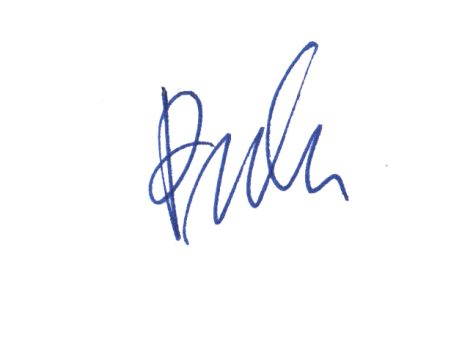 BUPATI WAY KANANRADEN ADIPATI SURYALokasiLokasiKomponenKomponenSub KomponenSub KomponenJelekSedangBaikSangat BaikKeteranganPerkantoranPerkantoranArea KantorArea KantorSampah (termasuk gulma/rumput)Sampah (termasuk gulma/rumput)Bertumpuk dan berserakanBertumpuk pada tempat tertentuSedikit sampahTak ada sampahTempat Sampah Terpilah (organik, anorganik, kertas)Tempat Sampah Terpilah (organik, anorganik, kertas)Tidak adaAda, tidak terawat, belum dilakukan pemilahanAda, dilakukan pemilahan, kurang terawatAda, dilakukan pemilahan, terawatKerapian, Kebersihan dan Keindahan (penempatan tanaman/bunga dalam ruangan)Kerapian, Kebersihan dan Keindahan (penempatan tanaman/bunga dalam ruangan)Tidak teraturSudah tertata, sudah bersih dan belum ada penempatan tanaman dalam ruanganSudah tertata, sudah bersih dan telah ada penempatan tanaman pada 50% dari jumlah ruanganSudah tertata, sudah bersih dan telah ada penempatan tanaman pada 75% dari jumlah ruanganSlogan LingkunganSlogan LingkunganTidak adaAda, 1-5 slogan lingkunganAda, dengan total >10 slogan lingkungan. Slogan tersebut ditempatkan pada 50% dari jumlah ruangan. Terdapat Larangan Merokok.Ada, dengan total >10 slogan lingkungan. Slogan tersebut ditempatkan pada 75% dari jumlah ruangan. Terdapat Larangan Merokok.Penerapan E-Arsip dan EmailPenerapan E-Arsip dan EmailTidak adaTidak adaAda email tetapi belum maksimal diterapkan, belum ada WA Grup KantorAda email dan sudah maksimal diterapkan, serta sudah ada Media Sosial seperti WA Grup Kantor, yang telah dimanfaatkan oleh <50% personil kantorAda email dan sudah maksimal diterapkan, serta sudah ada Media Sosial seperti WA Grup Kantor, yang telah dimanfaatkan oleh >50% personil kantorPenataan Taman dan PagarPenataan Taman dan PagarPenataan PagarPenataan PagarTidak memiliki pagar pembatasTidak memiliki pagar pembatasAda pagar namun tidak merataSebagian pagar tertata dan terawatt dengan baikPagar berupa pagar hijau dari tanaman, tertata dan terawatt dengan baikPembuatan TamanPembuatan TamanTidak ada taman lingkunganTidak ada taman lingkunganAda taman lingkungan namun dibuatkan pihak lainAda taman lingkungan dan dibuat secara swadayaTaman lingkungan dibuat secara swadaya dan memiliki ciri khususPerawatan TamanPerawatan TamanTidak tertata dan tidak terawattTidak tertata dan tidak terawattTertata tapi tidak terawatTertata dan terawat, namun ditangani pihak lainTertata dan terawat secara swadayaLokasiKomponenSub KomponenJelekSedangBaikSangat BaikKeteranganDrainaseSampah (termasuk gulma/rumput)Bertumpukdiseluruhselokandan menyumbatBertumpukdisebagianbesar selokandanmenyumbatAda,sedikitdantidakmenyumbatTidakada diseluruhselokanRTHPohonPeneduh (sebaran)Tidakada PohonPeneduhAdadisekitarseperempat(±25%) lokasiAdadisekitarsetengah(±50%) lokasiAdadisekitartigaperempat(±75%) lokasiPohon Peneduh (fungsi)TidakmemenuhifungsipeneduhMemenuhifungsipeneduhdisekitar seperempatlokasi(≤25%)Memenuhifungsipeneduhdisetengahlokasi(±50%)Memenuhifungsipeneduhdisekitartiga perempatlokasi(±75%)PenghijauanTidakadaPenghijauanMemenuhifungsipenghijauandiseperempatlokasi(≤25%)Memenuhifungsipenghijauandisetengahlokasi(±50%)Memenuhifungsipenghijauandisekitar tiga perempatlokasi (±75%)Pemilahan SampahKeberadaan fasilitasTidak ada tempat sampah terpilahAda tempat sampah terpilah namun jumlahnya tidak mencukupiAda tempat sampah terpilah dan jumlahnya mencukupiTempat sampah terpilah mencukupi untuk >3 jenis sampah (sisa makanan – daun – kertas – plastik – logam kaca)Proses PemilahanTidak ada pemilahan sampahPemilahan sampah dilakukan namun sebagian masih tercampurPemilahan sampah dilakukan dengan baik namun hanya sampai dengan 3 jenis sampahPemilahan sampah dilakukan >3 jenis sampah (sisa makanan – daun – kertas – plastik – logam kaca)Pengolahan SampahKeberadaan fasilitasTidak ada fasilitas pengolahan sampah organiKAda fasilitas pengolahan sampah organik namun tidak mencukupiAda fasilitas pengolahan sampah organik yang mencukupiJumlah fasilitas pengolahan sampah organik mencukupiProses PengolahanTidak ada pengolahan  sampah organiKSebagian kecil sampah organik sudah diolahSebagian besar sampah organik diolah namun tidak berkelanjutanPengolahan sampah organik dilaksanakan secara berkelanjutanBank SampahKeberadaan Bank SampahTidak memiliki Bank SampahMenjadi anggota Bank Sampah lainMemiliki Bank Sampah tapi tidak ada SK KepengurusanMemiliki Bank Sampah da nada SK KepengurusanKegiatan Bank SampahTidak ada kegiatan Bank SampahMemiliki program kerja namun belum dilaksanakanAda kegiatan rutin dan transaksi namun belum ada pembukuan rapiAda kegiatan rutin dan transaksi serta memiliki pembukuan yang baikKetertiban Lingkungan KantorKetertiban PegawaiSama sekali tidak ada pegawai dalam ruanganKantor lenggang dan pegawai terlihat sedikit di dalam ruanganSebagian besar pegawai hadirSebagian besar pegawai hadir dan bekerja dengan baikLokasiKomponenSub KomponenJelekSedangBaikSangat BaikKeteranganKetertiban Penataan RuanganPeralatan kantor tidak tertata sama sekaliSebagian besar peralatan/ inventaris kantor berserakan dan tidak rapiSebagian besar peralatan/ inventaris kantor tertata rapiPeralatan/inventaris kantor tertata dengan rapid an nyaman dilihatKetertiban Parkir KendaraanTidak memiliki tempat parkir tersendiriMemiliki tempat parkir namun tidak dimanfaatkan sebagaimana mestinyaMemiliki tempat parkir dan sudah dimanfaatkan namun banyak kendaraan tidak diparkir rapiMemiliki tempat parkir dan kendaraan sudah diparkir.Ketertiban Penggunaan dan Perawatan Fasilitas KantorFasilitas kantor tidak digunakan sebagaimana mestinyaSebagian fasilitas kantor digunakan sebagaimana mestinyaFasilitas kantor digunakan sebagaimana mestinya namun terlihat tidak dirawatFasilitas kantor digunakan sebagaimana mestinya dan dirawat dengan baik.Kamar MandiJumlah Kamar MandiTidak ada kamar mandiAda kamar mandi namun tidak mencukupiAda kamar mandi dan mencukupi namun tidak terpisah (Pria dan Wanita)Jumlah kamar mandi mencukupi dan terpisah (Pria dan Wanita)Kebersihan Kamar MandiKamar mandi sangat kotor dan berbauKamar mandi bersih namun berbauKamar mandi bersih namun tidak berbauKamar mandi bersih namun berbau harumKetersediaan Air BersihTidak ada air bersihAda air namun berwarna keruhAda air bersih namun tidak mengalir lancarAda air bersih dan mengalir lancarKetersediaan Fasilitas PendukungTidak ada fasilitas pendukung (gayung, sabun, lap tangan, dsb)Ada fasilitas pendukung (gayung, sabun, lap tangan, dsb) namun tidak lengkapAda fasilitas pendukung (gayung, sabun, lap tangan, dsb) tersedia lengkapFasilitas pendukung (gayung, sabun, lap tangan, dsb) lengkap dan selalu bersihVentilasi Pencahayaan (termasuk lampu)Tidak ada ventilasi dan pencahayaanAda ventilasi dan pencahayaan namun tidak memadaiAda ventilasi dan pencahayaan yang memadai, namun kurang berfungsiVentilasi dan pencahayaan memadai dan dapat berfungsi dengan baikSanitasiTidak ada saluran pembuangan air limbah kamar mandiAda saluran pembuangan air limbah kamar mandi dan septic tank namun tidak terawatSaluran pembuangan air limbah kamar mandi dan septic tank terawatSaluran pembuangan air limbah kamar mandi dan septic tank terawat dengan baik.Konservasi EnergiSosialisasi Penghematan EnergiTidak ada upaya penghematan energiAda upaya sosialisasi hemat energi namun sangat minimAda upaya sosialisasi hemat energi di setiap ruanganAda upaya sosialisasi hemat energi dan dipahami pegawaiLokasiKomponenSub KomponenJelekSedangBaikSangat BaikKeteranganPenerapan Hemat EnergiTidak ada, belum menggunakan lampu hemat energiAda, 1-5slogan (hemat air, hemat listrik dan hemat kertas). Ruangan masih terbuka ketika AC hidup. Sumber air minum masih menggunakan air kemasan. <25% dari total lampu dikantor telah menggunakan Lampu Hemat Energi.Ada, 5-10 slogan (hemat air, hemat listrik dan hemat kertas). Slogan  tersebut ditempatkan pada 50% dari jumlah ruangan. Ruangan tertutup ketika AC hidup. Sumber air minum <50% pegawai sudah membawa air minum dari rumah masing-masing. >50% dari total lampu dikantor telah menggunakan Lampu Hemat Energi.Ada, 5-10 slogan (hemat air, hemat listrik dan hemat kertas). Slogan  tersebut ditempatkan pada 75% dari jumlah ruangan. Ruangan tertutup ketika AC hidup. Sumber air minum >50% pegawai sudah membawa air minum dari rumah masing-masing. >50% dari total lampu dikantor telah menggunakan Lampu Hemat Energi.Penggunaan Pendingin RuanganPendingin ruangan digunakan secara boros (suhu <20oC)Pendingin ruangan dinyalakan pada suhu yang sesuai <20 - 23oCPendingin ruangan dikombinasikan dengan ventilasi alamiVentilasi yang digunakan sepenuhnya alamiPenggunaan Komputer/ Peralatan ElektronikSemua peralatan elektronik digunakan secara boros dan tidak bijaksanaPeralatan elektronik digunakan berlebihan, semua dinyalakan meskipun ruangan kosongPeralatan elektronik digunakan sesuai kebutuhanPeralatan elektronik digunakan sesuai kebutuhan dan dimatikan bila tidak digunakan / ditinggalkan lamaSumber Pencahayaan RuanganPencahayaan ruangan kurangPencahayaan boros energi (terlalu banyak lampu dinyalakan)Pencahayaan cukup namun sepenuhnya menggunakan listrikPencahayaan cukup dikombinasikan dengan pencahayaan alamiPenggunaan Lampu LEDTidak menggunakan lampu LED sama sekaliAda rencana penggunaan lampu LED (ada dokumen tertulis)Telah menggunakan lampu LED, namun jumlahnya tidak mencukupiMenggunakan lampu LED, dan mencukupiKonservasi AirSosialisasi Penghematan AirTidak ada upaya penghematan airAda upaya sosialisasi hemat air namun sangat sedikitAda sosialisasi hemat air yang cukup di area kantorAda sosialisasi hemat air dan dipahami pegawaiPerkerasan HalamanHalaman tergenang saat hujan dan sama sekali tidak dapat meresapkan airHalaman tidak tergenang saat hujan dan sebagian kecil dapat meresapkan airHalaman tidak tergenang saat hujan dan sebagian besar dapat meresapkan airHalaman tidak tergenang saat hujan dan seluruh bagian halaman dapat meresapkan airLokasiKomponenSub KomponenJelekSedangBaikSangat BaikKeteranganBioporiTidak ada biopori di area kantorAda biopori namun sangat sedikit (total <3) dan tidak diisi sampah organikAda biopori namun cukup banyak (1 lubang/10 m2 ) dan terisi sampah organikJumlah biopori mencukupi (2-3/10 m2 ) dan dan selalu terisi sampah organikSumur ResapanTidak ada sumur resapanAda 1 sumur resapan di area kantor namun hanya sebagian kecil air hujan diresapkanAda 1 sumur resapan di area kantor dan sebagian besar air hujan diresapkanJumlah sumur resapan mencukupi dan memenuhi kaidah konstruksiWARNAWARNANILAIPREDIKATEMAS85 – 100Sangat BaikHIJAU77 – 84BaikBIRU64 – 76SedangMERAH46 – 63Jelek